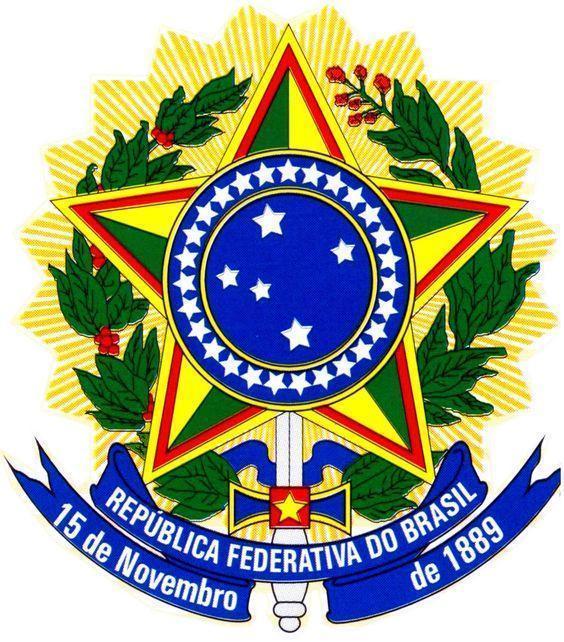 MINISTÉRIO DA EDUCAÇÃOUNIVERSIDADE FEDERAL DA INTEGRAÇÃO LATINO-AMERICANA – UNILA PRÓ-REITORIA DE GRADUAÇÃO ANEXO IICARTA DE RECOMENDAÇÃO DO(A) DOCENTE ORIENTADOR(A) (PAD-TCC)________________________________________________________Local e data________________________________________________________Assinatura do(a) docente orientador(a)1. IDENTIFICAÇÃO DO(A) DOCENTE ORIENTADOR(A)Nome:Por meio desta, venho afirmar a necessidade de o(a) discente abaixo identificado(a) desenvolver pesquisa de campo, visita técnica, ou viagens de estudos, para a realização do respectivo Trabalho de Conclusão de Curso (TCC).A atividade proposta está contemplada na metodologia de seu projeto de pesquisa e, portanto, recomendo a aprovação de sua solicitação de apoio junto a essa Pró-Reitoria de Graduação, conforme regras e critérios do Programa de Apoio a Discente em Trabalho de Conclusão de Curso (PAD-TCC).2. IDENTIFICAÇÃO DO(A) DISCENTENome:Curso de graduação:Componente curricular - TCC:           I (  )           II (  )             III (  )             IV(  )               V (  )3. OBSERVAÇÕES (preenchimento opcional)